Проект «Моя семья»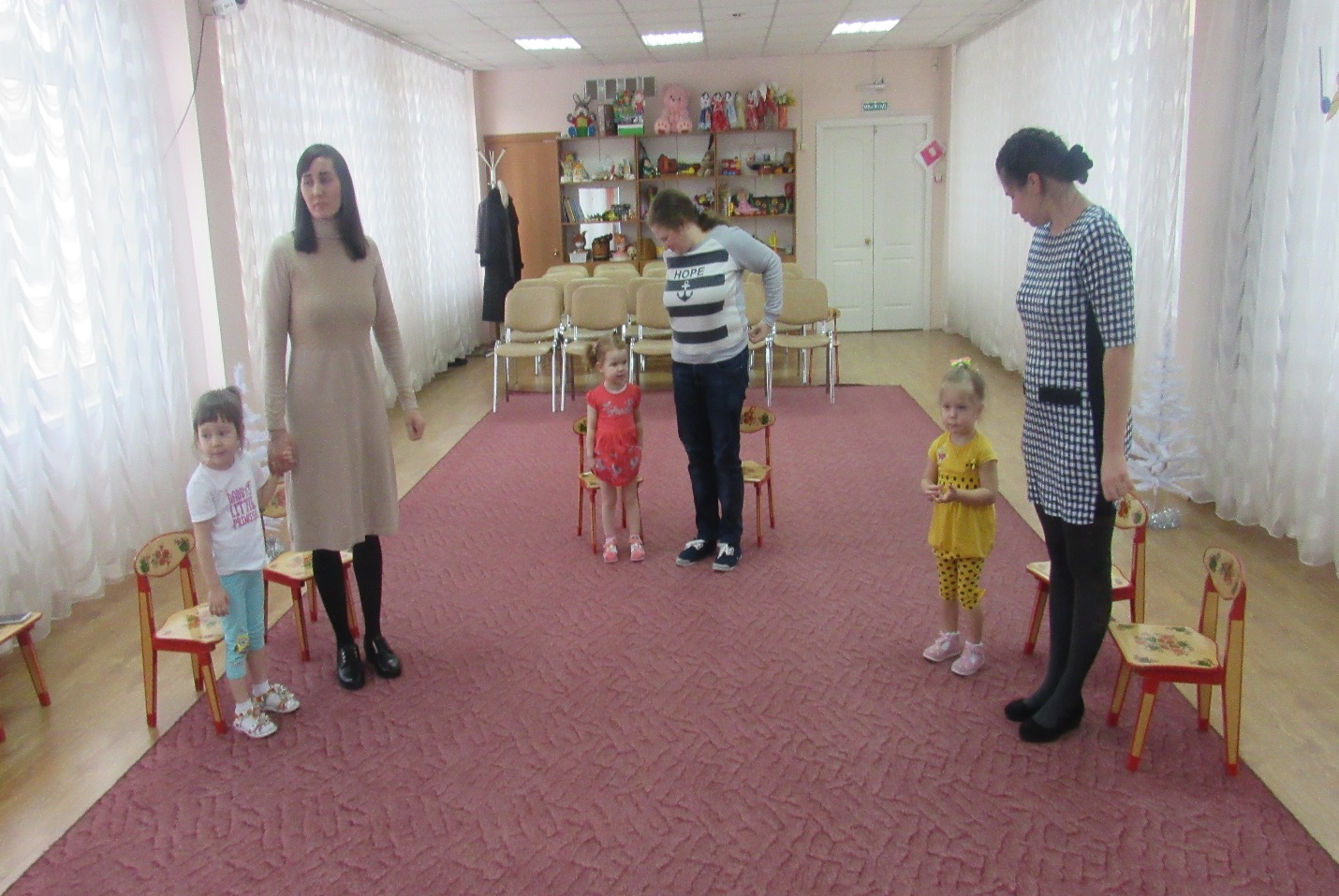 Воспитатель: Липова Л.Г. Информационная карта проекта «Взаимодействие с родителями по реализации образовательной программы»Участники проекта: Педагоги, родители, дети первой младшей группы (возраст 2-3 года).Сроки работы: Ноябрь 2021 г. - май 2022 г.Тип проекта:1. По деятельности: творческий, игровой, познавательный, исследовательский, воспитательно-образовательный;2. По содержанию: интегративный;3. По характеру участия ребенка в проекте: ребенок – участник проекта;4. По характеру контактов: в контакте с родителями;5. По количеству участников: групповой;6. По продолжительности: средней продолжительности.Значимая для родителей проблема, на решение которой направлен проект взаимодействие родителей и педагогов, ориентированное на реализацию образовательной программы.Цель проекта: вовлечение семьи в единое образовательное пространство, повышение психолого-педагогической компетентности родителей в вопросах воспитания и образования детей.Задачи проекта:Установить доверительные и партнерские отношения с родителями;Объединить усилия для реализации образовательной программы;Повысить педагогическую культуру родителей в вопросах воспитания и образования детей;Привлечь взрослых к совместной деятельности с детьми.АктуальностьВведение федерального государственного образовательного стандарта в систему дошкольного образования внесло изменение в работу педагогов детского сада с семьями воспитанников. Поскольку родители являются первыми воспитателями своего ребенка, то именно они начинают развивать его интеллектуально, нравственно и физически. И именно поэтому для эффективной реализации образовательной программы в ДОУ воспитатели должны учитывать опыт семейного воспитания, привлекать родителей к сотрудничеству, партнерству, стремиться к повышению педагогической грамотности родителей воспитанников.Проблема заключается в том, что родители воспитанников часто озабочены лишь физической и экономической стороной обеспечения своей семьи. Многие родители не владеют знанием возрастных особенностей детей, педагогическими знаниями. Поэтому взаимодействие педагогов ДОУ с семьями воспитанников имеет такое высокое значение для реализации педагогического процесса в детском саду.Данный проект направлен на повышение эффективности реализации образовательной программы путем использования различных форм и методов взаимодействия с родителями воспитанников.Для реализации проекта используются следующие формы взаимодействия с родителями:Информационно - аналитические:Анкетирование;Вопросы – ответы;Написание родителями мини-сочинения «Наш семейный опыт воспитания»;Наглядно-информационные формы:Выпуск фотогазеты;Папки-передвижки;Познавательные:Родительское собрание «Первый год в детском саду»;Консультации;Совместное создание предметно-развивающей среды;Досуговые:Драматизация сказки «Репка».Продукты проекта:Творческая работа в виде фотоколлажа «Вместе играем, вместе растем»;Выставка работ родителей «Наш семейный опыт воспитания»;Создание развивающей среды в физкультурном уголке.Для эффективного взаимодействия воспитателя и родителей воспитанника детского садаважно соблюдать следующие педагогические принципы:1. Открытость детского сада для семьи.Педагог общается с родителями ежедневно, и именно от него зависит, каким будет отношение семьи к детскому саду в целом. Ежедневное доброжелательное взаимодействие педагогов с родителями значит гораздо больше, чем отдельное хорошо проведенное мероприятие.2. Сотрудничество педагогов и родителей в воспитании и образовании детей.Позиция наставления и простой пропаганды педагогических знаний вряд ли принесет положительные результаты. Гораздо эффективнее будут создание атмосферы взаимопомощи и поддержки семьи в сложных педагогических ситуациях.3. Создание единой развивающей среды, обеспечивающей единые подходы к развитию личности в семье и детском коллективе.4. Индивидуальный подход необходим не только в работе с детьми, но и в работе с родителями. Воспитатель, общаясь с родителями, должен чувствовать ситуацию, настроение мамы или папы. Здесь и пригодится человеческое и педагогическое умение воспитателя успокоить родителя, посочувствовать и вместе подумать, как помочь ребенку в той или иной ситуации.5. Динамичность.Детский сад сегодня должен находиться в режиме развития, а не функционирования, представлять собой мобильную систему, быстро реагировать на изменения социального состава родителей, их образовательные потребности и воспитательные запросы. В зависимости от этого должны меняться формы и направления работы детского сада с семьей.План реализации проекта «Взаимодействие с родителями по реализации образовательной программы»Результативность:Увеличился рост посещаемости родителями, другими членами семьи, участвующими в воспитании ребёнка, мероприятий по педагогическому просвещению;У родителей проявился осознанное отношение к воспитанию и развитию ребёнка (понимание потребностей ребёнка, анализ его достижений и недостатков, обращения к педагогам как квалифицированным помощникам, осознание своей ведущей роли в воспитании и развитии ребёнка);Сформировались теплые, дружеские взаимоотношения между детьми, педагогами, родителями;Повысился уровень психолого-педагогических знаний родителей, родительская компетенция.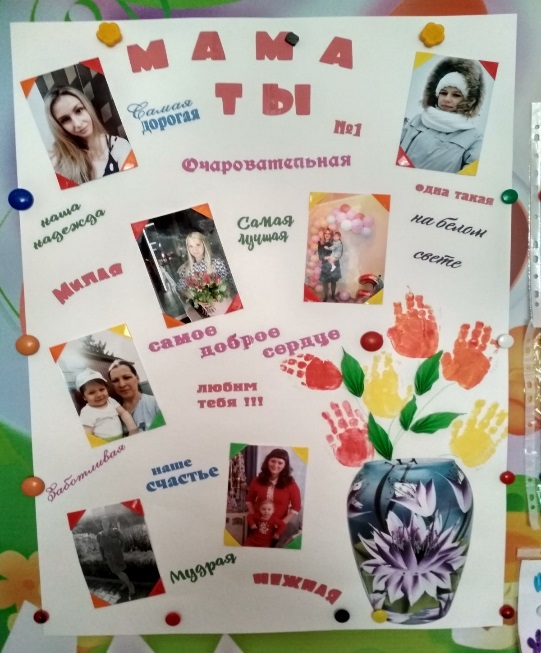 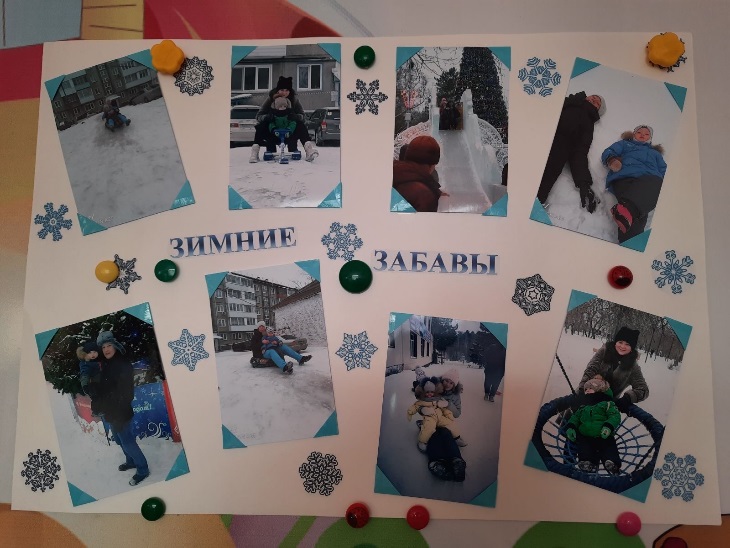 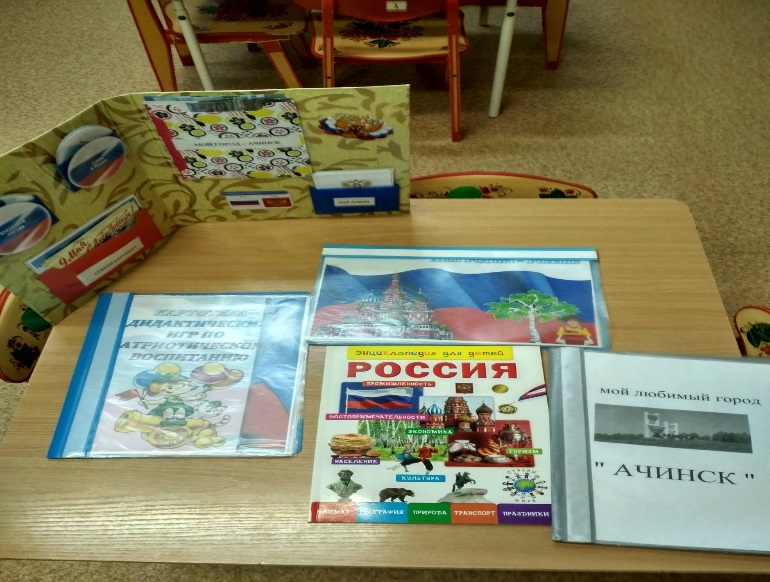 Уважаемые родители!Предлагаю Вам ответить на несколько вопросов анкеты«Взаимодействие детского сада и семьи»1. К какому источнику информации Вы обращаетесь в первую очередь?        А. Полагаюсь на себя, семью, свой опыт.Б. Обращаюсь за советом к подругам, знакомым, бабушкам.В. Читаю литературу по вопросам воспитания детей.Г. Обращаюсь за советом к педагогу группы.Д. Иное – Интернет.2. Почему не обращаетесь к воспитателю за советом? А. Сами справимся.Б. Неудобно отрывать педагога от работы.В. Испытываем затруднения в общении с педагогом.Г. Считаю педагога не совсем компетентным.Д. Иное.3. Что такое хороший детский сад?          А. Где любят и уважают детей.Б. Где многому учат.В. Куда дети бегут с удовольствием.Г. Где всегда ждут детей.Д. Где уважают родителей и детей.Е. Где хороший коллектив, добрые педагоги.Ж. Где детям тепло и уютно.З. Иное - где безопасно.4. Что Вы вкладываете в понятие «хороший воспитатель»?    А. Любит и уважает детей.Б. Учит детей.В. Относится к чужим детям как к своим.Г. Понимает детей и родителей.Д. Это терпеливый воспитатель.Е. Хорошо готовит детей к школе.Ж. Это вторая мама.5. Что Вы ожидаете от педагога детского сада?          А. Проводит образовательную деятельность, праздники.Б. Научит ребенка общаться с другими детьми.В. Учитывает индивидуальные особенности ребенка.Г. Обеспечивает безопасность ребенка.Д. Не предъявляет ребенку необоснованных требований.Е. Дает родителям нужные и грамотные советы.Ж. Общается с родителями на равных.З. Иное.6. С чем чаще всего обращается к Вам воспитатель?        А. За материальной помощью.Б. Что – то сделать для группы.В. Чтобы Вы пораньше забрали ребенка.Г. Вовремя оплатили за детский сад.Д. Когда ребенок что – то натворил.Е. Чтобы Вы позанимались с ребенком дома.Ж. Чтобы похвалить ребенка.З. Иное.Спасибо за сотрудничество!ТемаФорма проведенияЦельНоябрьНоябрьНоябрь1. Анкета «Взаимодействие детского сада и семьи»Анкетирование родителейВыявить характер взаимодействия педагогов детского сада и семьиДекабрьДекабрьДекабрь2. Мини-сочинения «Наш семейный опыт воспитания»Объяснение задания родителямВыявить приемы и методы воспитания детей родителямиЯнварьЯнварьЯнварь3. Драматизация сказки «Репка»Подготовка совместно с родителями и проведение драматизацииПоказать родителям методы и приемы образовательной деятельности в д/сФевральФевральФевраль4. Консультация «Играем нашими пальчиками дома»Совместная деятельность воспитателя, родителей и детейДонести до родителей значение игр на развитие мелкой моторикиМартМартМарт5. Обновить родительский уголок статьями «Игры с детьми по развитию мелкой моторики рук»Размещение материала для родительского уголкаПознакомить родителей с возможностью заниматься дома с детьми самостоятельноАпрельАпрельАпрель6. Творческий конкурс «Пасхальный перезвон»Совместные работы родителей и детейСпособствовать вовлечению родителей в совместную деятельность с детьми7. Изготовление  родителями нестандартного оборудования для физкультурного уголкаИзготовление родителями пособий для физкультурного уголкаПривлечь родителей к участию в обогащении предметно-развивающей среды в группеМайМайМай8. Родительское собрание «Первый год в детском саду»Проведение собранияПредоставить родителям информацию о достижениях детей за год, переходе в дошкольную группу д/с9. Выпуск фотогазеты «Вместе играем, вместе растем»Выпуск фотогазеты и размещение в информационном уголкеПредоставить родителям информацию об образ деят. в д/с10. Папки-передвижки «Дидактические игры»Изготовление папкиПознакомить родителей с особенностями развития мелкой моторики руки и влиянием на развитие речи11. Памятка в информационном уголке «Игры с прищепками»Размещение памяткиРазвивать компетентность родителей в выборе игр для наполнения развивающей среды12. Индивидуальные беседы «Взаимоотношения со сверстниками»Беседы с родителямиПознакомить родителей с трудностями общения детей в группе